OBIECTIVUL:  CONTRACT VJ-CL03,,REABILITAREA  STAŢIEI  DE  TRATARE  A  APEI  JIEŢ  ŞI  SISTEMELE  DE  CLORINARE  PENTRU  LOCALITAŢILE  LUPENI,  VULCAN  ŞI  ANINOASA”OBIECTIVUL:  CONTRACT VJ-CL03,,REABILITAREA  STAŢIEI  DE  TRATARE  A  APEI  JIEŢ  ŞI  SISTEMELE  DE  CLORINARE  PENTRU  LOCALITAŢILE  LUPENI,  VULCAN  ŞI  ANINOASA”              OB. 01  DECANTOR  LAMELAR - JIET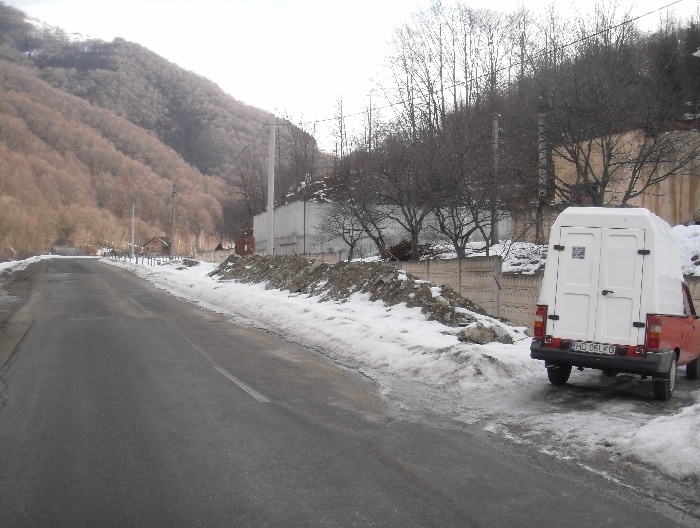 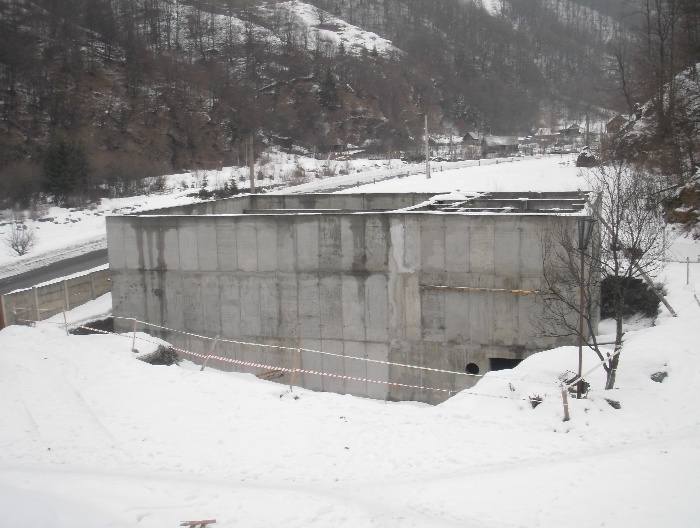 OB. 02  CONCENTRATOR DE NAMOL  JIET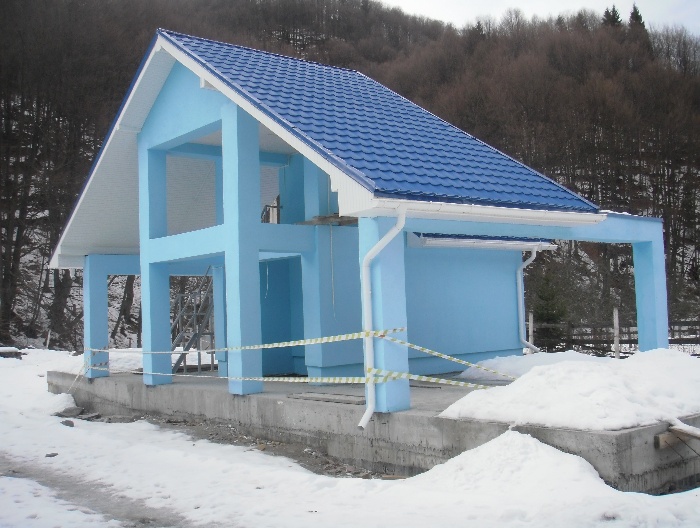 OB. 02  CONCENTRATOR DE NAMOL  JIETOB. 03 A – CLADIRE ADMINISTRATIVA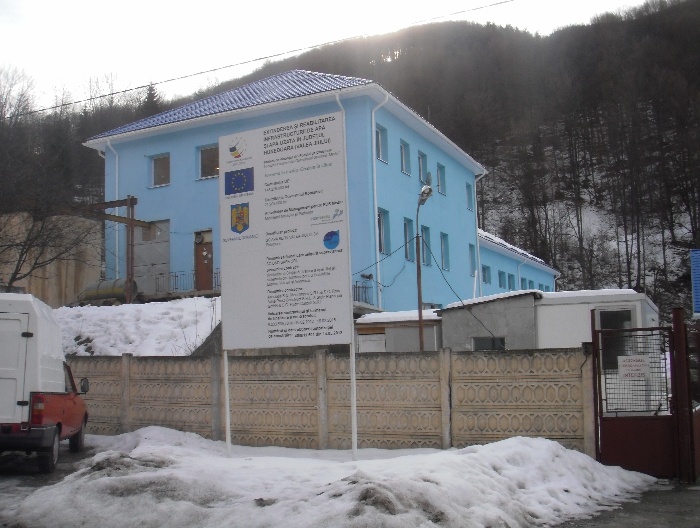 SI STATIE DE FILTRE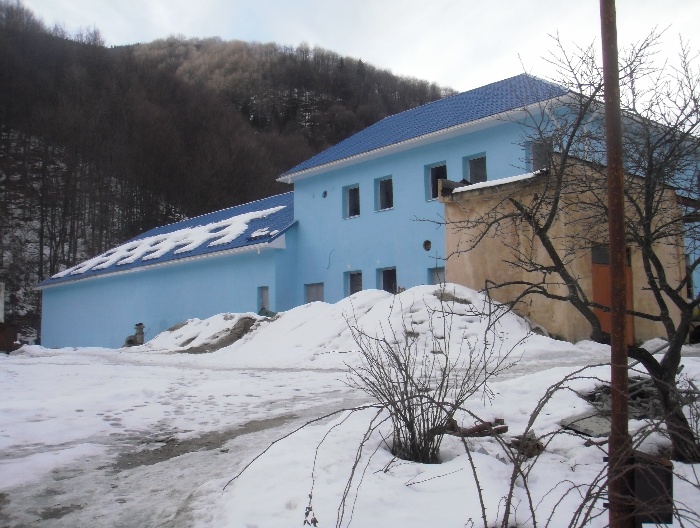 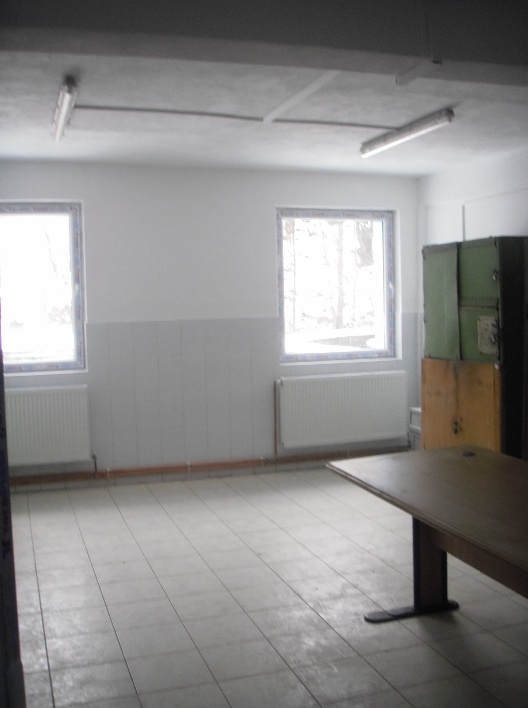 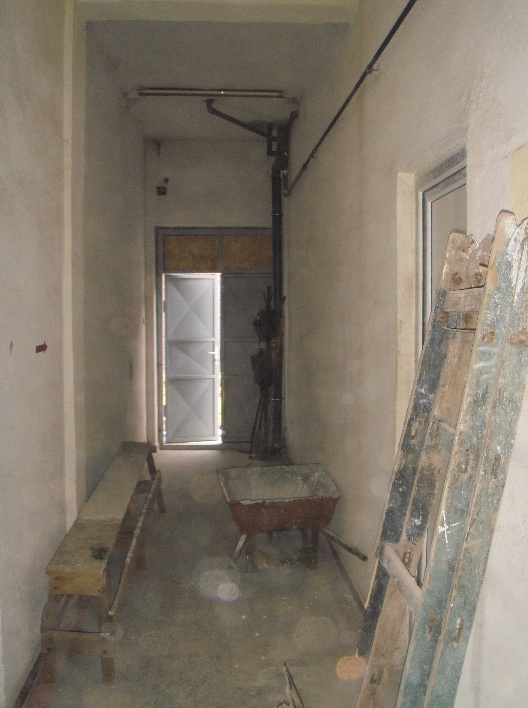 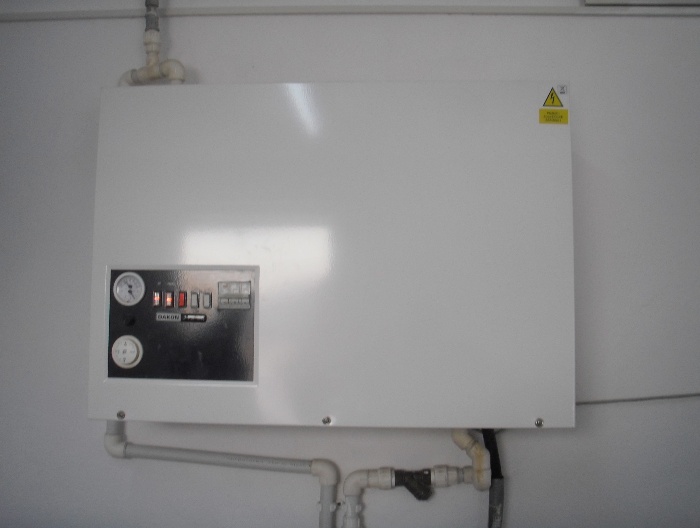 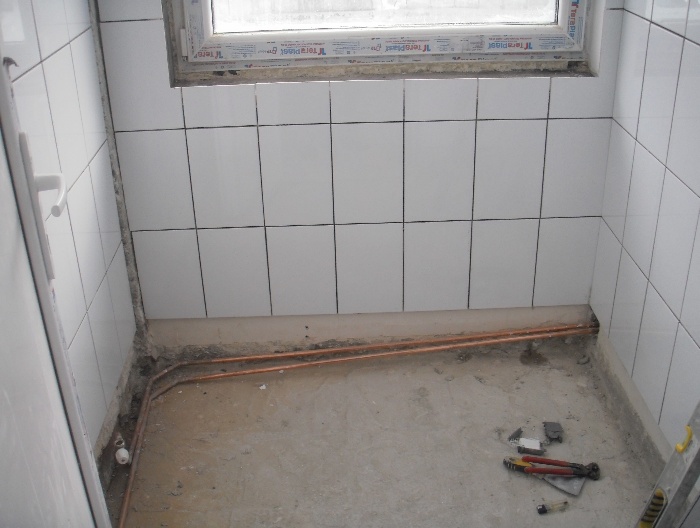 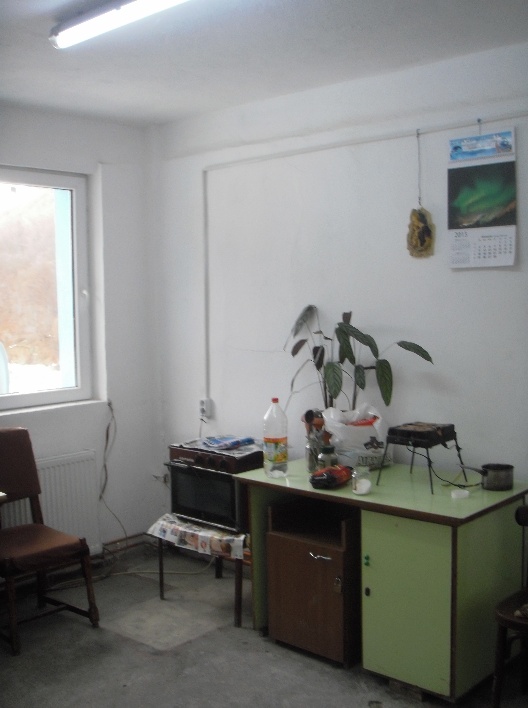 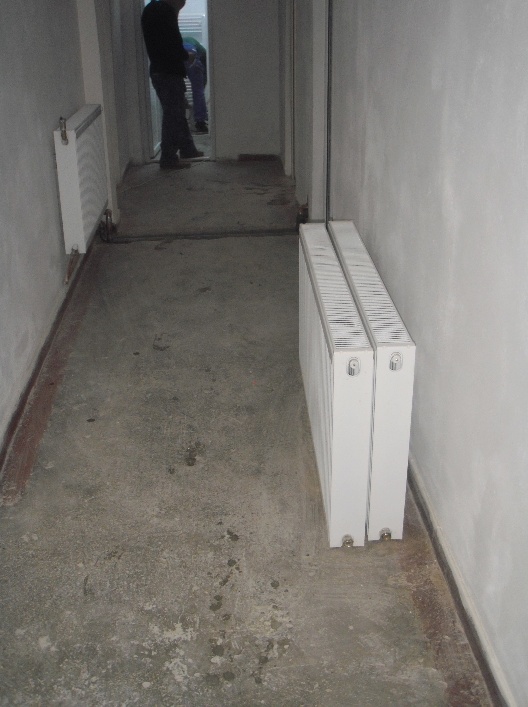 